Ո Ր Ո Շ ՈՒ Մ
28 մարտի 2024 թվականի   N 802 ՎԱՆԱՁՈՐ ՀԱՄԱՅՆՔԻ ՎԱՆԱՁՈՐ ՔԱՂԱՔԻ ՆԱՐԵԿԱՑՈՒ ՓՈՂՈՑ 3/1-5 ՀԱՍՑԵՈՒՄ ԳՏՆՎՈՂ ՀՐԱՉՅԱ ՎԱՂԻՆԱԿԻ ՇԱՔԱՐՅԱՆԻՆ ՍԵՓԱԿԱՆՈՒԹՅԱՆ ԻՐԱՎՈՒՆՔՈՎ ՊԱՏԿԱՆՈՂ ԲՆԱԿԵԼԻ ՏՈՒՆԸ ԵՐԿՈՒ ԱՌԱՆՁԻՆ ԳՈՒՅՔԱՅԻՆ ՄԻԱՎՈՐՆԵՐԻ ՏԱՐԱՆՋԱՏԵԼՈՒ, ԵՎ ՓՈՍՏԱՅԻՆ ՀԱՍՑԵՆԵՐ ՏՐԱՄԱԴՐԵԼՈՒ ՄԱՍԻՆ Հիմք ընդունելով Հրաչյա Վաղինակի Շաքարյանի 20․02․2024 թվականի թիվ 02/3738 դիմումը,   անշարժ գույքի նկատմամբ իրավունքների պետական գրանցման թիվ 22082019-06-0026 վկայականը, «Արսեն Իսահակյան Ռուդիկի» ԱՁ-ի կողմից տրված հողամասը և մասնագիտական եզրակացությունը, անշարժ գույքերի հասցեներ տրամադրելու մասին որոշման  քաղվածքը, ղեկավարվելով «Տեղական ինքնակառավարման  մասին» ՀՀ օրենքի 35-րդ հոդվածի 1-ին մասի 24-րդ կետով, ՀՀ կառավարության 2021 թվականի փետրվարի 25-ի թիվ 233-Ն որոշմամբ հաստատված կարգի 29-րդ կետի 2-րդ ենթակետով` որոշում եմ. 1.Տարանջատել Վանաձոր համայնք, Վանաձոր քաղաքի Նարեկացու փողոց 3/1-5 հասցեում գտնվող Հրաչյա Վաղինակի ՇաքարյանիՆ սեփականության  իրավունքով պատկանող հողամասը և դրա վրա գտնվող բնակելի նշանակության շինությունները՝ համաձայն «Արսեն Իսահակյան Ռուդիկի» ԱՁ-ի կողմից տրված թիվ 1 և թիվ 2 հատակագծերի․2․ Վանաձոր համայնք, Վանաձոր քաղաքի Նարեկացու փողոց 3/1-5 հասցեում գտնվող տարանջատված գույքին տրամադրել փոստային հասցեներ.ա․0․02787 հա մակերեսով հողամասի վրա գտնվող 63․9 քմ բնակելի նշանակության շինությունների փոստային հասցեն՝ Վանաձոր համայնք, Վանաձոր ք. Գ․ Նարեկացու փողոց, 3/1  բնակելի տուն։բ․0․01200 հա մակերեսով հողամասի փոստային հասցեն է՝ Վանաձոր համայնք, Վանաձոր ք․ Գ․ Նարեկացու փողոց, 3/3 հողամաս։ՀԱՄԱՅՆՔԻ ՂԵԿԱՎԱՐԻՊԱՇՏՈՆԱԿԱՏԱՐ`     ԱՐԿԱԴԻ ՓԵԼԵՇՅԱՆՃիշտ է՝ԱՇԽԱՏԱԿԱԶՄԻ  ՔԱՐՏՈՒՂԱՐ 					Հ.ՎԻՐԱԲՅԱՆ
ՀԱՅԱՍՏԱՆԻ ՀԱՆՐԱՊԵՏՈՒԹՅԱՆ ՎԱՆԱՁՈՐ ՀԱՄԱՅՆՔԻ ՂԵԿԱՎԱՐ
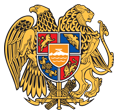 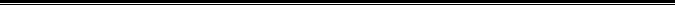 Հայաստանի Հանրապետության Լոռու մարզի Վանաձոր համայնք
Ք. Վանաձոր, Տիգրան Մեծի 22, Հեռ. 060 650162, 060 650040 vanadzor.lori@mta.gov.am, info@vanadzor.am